Прокуратура 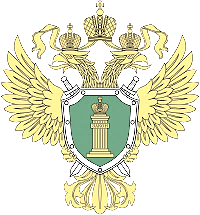 Нижнеилимского районаНОВЫЕ СПОСОБЫ МОШЕННИЧЕСТВА С ИСПОЛЬЗОВАНИЕМ ИНФОРМАЦИОННЫХТЕХНОЛОГИЙ, ОТВЕТСТВЕННОСТЬ ЗА УКАЗАННЫЕ ДЕЙСТВИЯВ правоохранительные органы Нижнеилимского района в течение 2021 года поступили многочисленные заявления граждан о хищениях денежных средств с их банковских счетов путём обмана. Злоумышленники, позвонив по телефону, представляются работниками банка и сообщают о подозрительных операциях по счету. В то же время указанные лица с использованием онлайн-сервиса банка подают заявку от имени гражданина, с которым они связались, на выдачу кредита. В случае если гражданин сообщит злоумышленникам коды, содержащиеся в СМС-сообщениях банка, последние получат возможность распоряжаться денежными средствами, выданными банком в качестве кредита. При поступлении подобных звонков необходимо немедленно прекратить разговор, поскольку преступники данной категории обладают познаниями в психологии и в случае продолжительного разговора могут переубедить человека. После чего необходимо незамедлительно позвонить по телефону «горячей линии» банка (как правило, указывается на карте) и сообщить о случившемся.Также имелись случаи, когда злоумышленники представлялись сотрудниками правоохранительных органов и просили перевести денежные средства в рамках, якобы проводящейся, «секретной операции» в отношении работников банка. При поступлении просьбы о переводе денежных средств необходимо также немедленно прервать разговор и связаться с правоохранительным органом, сотрудником которого представился звонивший, либо обратиться напрямую в территориальный отдел полиции (телефон дежурной части 3-02-03, 02).За совершение вышеуказанных преступлений ст. 159.3 Уголовного кодекса РФ предусмотрена уголовная ответственность.